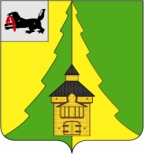 Российская Федерация	Иркутская область	     Нижнеилимский муниципальный район	АДМИНИСТРАЦИЯ	___________________________________________________________________	ПОСТАНОВЛЕНИЕ  	От _22.10.2015 г. № 1143г. Железногорск-Илимский	 «О внесении изменений  в Кодекс этики и служебного поведения муниципальных служащих администрации Нижнеилимского муниципального района и  утверждении его в новой редакции»	В целях приведения в соответствие с действующим законодательством, руководствуясь Федеральными законами от 02.03.2007г. № 25-ФЗ «О муниципальной службе в Российской Федерации», от 25.12.2008г. № 273-ФЗ «О противодействии коррупции», Указом Президента Российской Федерации от 12.08.2002г. № 885 «Об утверждении общих принципов служебного поведения государственных служащих», Законом Иркутской области от 15.10.2007г. № 88-ОЗ «Об отдельных вопросах муниципальной службы в Иркутской области», Законом Иркутской области от 13.10.2010г. № 92-ОЗ «О противодействии коррупции в Иркутской области», Уставом муниципального образования  «Нижнеилимский район», администрация Нижнеилимского муниципального районаПОСТАНОВЛЯЕТ:Внести изменения в  Кодекс этики и служебного поведения муниципальных служащих администрации Нижнеилимского муниципального района, утвержденный Постановлением администрации Нижнеилимского муниципального района от 01.03.2011г. № 125  и утвердить его в редакции приложения к настоящему Постановлению.Консультанту по кадрам (Ильиной Е.П.), руководителям органов  администрации Нижнеилимского района  в срок до 01.11.2015г.  ознакомить с настоящим постановлением  муниципальных служащих администрации  Нижнеилимского муниципального района.Признать  утратившим силу Постановление №  125 от 01.03.2011г.Настоящее Постановление опубликовать в периодическом издании «Вестник Думы и администрации Нижнеилимского муниципального района», разместить на официальном сайте администрации Нижнеилимского муниципального района.Контроль за исполнением настоящего постановления оставляю за собой.		Мэр района                                                           М.С. Романов		Рассылка: в дело-2, ОК, ФУ, ДО, ДУМИЕ.П. Ильина30128 	 Приложение к постановлению администрации Нижнеилимского муниципального района№ 1143от «22»   10    2015 г.Кодекс этики и служебного поведения муниципальных служащих администрации Нижнеилимского муниципального районаСтатья 1. Общие положения1.Настоящий Кодекс разработан в соответствии с Федеральным законом от 02.03.2007г. № 25-ФЗ «О муниципальной службе в Российской Федерации», Федеральным законом от 25.12.2008г. № 273-ФЗ «О противодействии коррупции», Указом Президента Российской Федерации от 12.08.2002г. № 885 «Об утверждении общих принципов служебного поведения государственных служащих», Законом Иркутской области от 15.10.2007г. № 88-ОЗ «Об отдельных вопросах муниципальной службы в Иркутской области», Законом Иркутской области от 13.10.2010г. № 92-ОЗ «О противодействии коррупции в Иркутской области», Уставом МО «Нижнеилимский район», другими нормативными правовыми актами, правилами поведения, установленными общепринятыми нормами морали и нравственности и представляет собой систему этических норм поведения муниципального служащего Нижнеилимского муниципального района (далее - муниципальный служащий), основанную на морально - этических и нравственно - этических принципах поведения, которые должны соблюдаться муниципальным служащим независимо от замещаемой должности.2.Цели и задачи Кодекса:2.1.Целями настоящего Кодекса являются: 2.1.1.Соблюдение   муниципальными   служащими    администрации  Нижнеилимского муниципального района (далее - администрации района) установленных законодательством ограничений и запретов на основе соответствия служебного поведения общепринятым этическим нормам, исключение злоупотреблений на муниципальной службе; 2.1.2.Формирование должного уровня морали и нравственности в сфере муниципальной службы;2.1.3.Повышение ответственности муниципальных служащих за свою профессиональную деятельность, сохранение ими профессиональной чести и достоинства;2.1.4.Повышение доверия граждан к органам местного самоуправления; 2.1.5.Содействия муниципальному служащему в эффективном выполнении поставленных перед ним профессиональных задач, в решении вопросов, связанных с возникновением этических конфликтов, обусловленных спецификой профессиональной служебной деятельности муниципального служащего; 2.1.6.Поощрение достойного морального поведения муниципального служащего.2.2.Задачами настоящего Кодекса являются:2.2.1.Утверждение единых этических норм, стандартов профессионального поведения муниципальных служащих;2.2.2.Определение основ взаимоотношений муниципальных служащих администрации района и населения;2.2.3.Повышение авторитета администрации района и репутации муниципальных служащих;2.2.4.Повышение эффективности деятельности администрации района;2.2.5.Профилактика коррупции в администрации района; 2.2.6.Установление и закрепление единообразного подхода к служебному поведению муниципальных служащих; 2.2.7. Повышение уровня внутриорганизационной культуры поведения. 3.Гражданин, поступающий на муниципальную службу в администрацию района, знакомится с положениями настоящего Кодекса и соблюдает их в процессе своей служебной деятельности. Действие настоящего Кодекса распространяется на лиц, замещающих должности муниципальной службы в администрации района. Статья 2.Общие принципы служебного поведения муниципальных служащих1. Муниципальный служащий в рамках реализации своих должностных (служебных) обязанностей, сознавая свою ответственность перед государством, обществом и гражданами, призван: 1.1.Исполнять должностные (служебные) обязанности добросовестно, на высоком профессиональном уровне в целях обеспечения эффективной работы администрации района; 1.2.Исходить из того, что признание, соблюдение и защита прав и свобод человека и гражданина определяют основной смысл и содержание деятельности администрации района и муниципальных служащих; 1.3.Осуществлять свою профессиональную деятельность в рамках установленной компетенции;1.4.Не оказывать предпочтения каким-либо профессиональным, религиозным или социальным группам, организациям (объединениям);1.5.При принятии решений быть независимым от влияния со стороны граждан, профессиональных или социальных групп и организаций; 1.6.Не совершать действия, связанные с влиянием каких-либо личных, имущественных (финансовых) и иных интересов, препятствующих добросовестному исполнению должностных (служебных) обязанностей; 1.7.Соблюдать ограничения и запреты, установленные федеральным и региональным законодательством для муниципальных служащих; 1.8.Соблюдать политическую нейтральность, исключающую возможность какого-либо влияния на свою профессиональную (служебную) деятельность, решений политических партий, других общественных (религиозных) объединений и иных организаций; 1.9.Соблюдать нормы служебной, профессиональной этики и правила делового поведения; 1.10.Не совершать поступки, порочащие честь и достоинство гражданина и муниципального служащего; 1.11.Проявлять корректность и внимательность в обращении с гражданами и представителями организаций;1.12.Проявлять уважение к обычаям и традициям народов России, жителям района, учитывать культурные и иные особенности различных этнических, социальных групп и конфессий, способствовать межнациональному и межконфессиональному согласию; 1.13.Воздерживаться от поведения, которое могло бы вызвать сомнение в объективном исполнении муниципальным служащим должностных (служебных) обязанностей;1.14.Не допускать возникновения конфликта интересов - ситуации, когда личная заинтересованность влияет или может повлиять на объективное исполнение должностных (служебных) обязанностей;1.15.Не использовать служебное положение для оказания влияния на кого-либо с целью извлечения личной выгоды;1.16.Соблюдать установленные правила публичных выступлений и предоставления служебной информации; 1.17.Уважительно относиться к деятельности представителей средств массовой информации по информированию общественности о работе администрации района и органов местного самоуправления поселений района, а также оказывать им в установленных законами и нормативными правовыми актами случаях и порядке, содействие в получении достоверной информации;1.18.Обеспечивать надлежащее исполнение распоряжений, приказов, поручений непосредственного руководителя, вышестоящего руководителя, соответствующих законодательству и отданных в пределах их полномочий; 1.19.Экономно и эффективно использовать муниципальное имущество и средства организационно-технического, материального и иного обеспечения, пользование и распоряжение которыми входит в компетенцию муниципального служащего.2.Муниципальный служащий не должен выступать в средствах массовой информации, давать интервью и выражать любым другим способом свое мнение, отличное от политики государства. Статья 3.Общие требования и правила этики поведения муниципального служащего1.Нравственным долгом при выполнении профессиональных обязанностей муниципального служащего является стремление к постоянному совершенствованию, росту профессиональных навыков и квалификации. 2.Муниципальный служащий должен использовать только законные и этичные способы продвижения по службе. 3.Муниципальный служащий не должен:3.1.Влиять в своих личных интересах на какое бы то ни было лицо или организацию, в том числе на других муниципальных служащих, пользуясь своим служебным положением (полномочиями);3.2.Стремиться получить доступ к служебной информации, не относящейся к его компетенции (полномочиям);3.3.Задерживать официальную информацию, которая может или должна быть предана гласности, не распространять информацию, о которой ему известно или в отношении которой имеются основания считать, что она является неточной или ложной.Статья 4.Правила этики поведения муниципального служащего с представителями проверяемых организаций1.Во взаимоотношениях с проверяемыми организациями муниципальный служащий не должен допускать нарушений прав и законных интересов проверяемых организаций.2.Муниципальный служащий обязан быть независимым от проверяемых организаций и их должностных лиц. В случае установления родственных связей с должностными лицами проверяемой организации, муниципальный служащий обязан уведомить об этом свое руководство. 3.Муниципальному служащему не следует вступать в какие-либо отношения с должностными лицами проверяемой организации, способные повлиять на объективность проверки, её результаты, а также которые могут его скомпрометировать или повлиять на его способность действовать независимо.Статья 5. Правила этики поведения муниципального служащего с коллегами и подчиненными1.Муниципальный служащий должен способствовать установлению в коллективе деловых и товарищеских взаимоотношений.2.Муниципальный служащий, наделенный большими по сравнению со своими коллегами полномочиями, должен с пониманием относиться к коллегам, имеющим собственное профессиональное суждение. 3.Муниципальный служащий, наделенный организационно – распорядительными полномочиями по отношению к своим коллегам, должен быть для них образцом профессионализма, безупречной репутации, примером доброжелательности и внимательности к окружающим, способствовать формированию в коллективе благоприятного для эффективной работы морально-психологического климата, принимать меры по предотвращению и урегулированию конфликта интересов. 4.В своей деятельности муниципальный служащий не должен допускать дискриминацию коллег по половым, расовым, национальным, религиозным, возрастным, политическим и иным признакам и обязан руководствоваться исключительно профессиональными критериями.Статья 6. Правила этики поведения муниципального служащего с общественностью1.Для информирования общественности о своей деятельности муниципальный служащий осуществляет связь с общественными объединениями, со средствами массовой информации и с гражданами в порядке, установленном действующими нормативными правовыми актами. 2.Муниципальный служащий должен воздерживаться от публичных высказываний, суждений и оценок в отношении деятельности органа местного самоуправления, его руководителей, если это не входит в его служебные обязанности. 3.В процессе общения с общественными организациями, средствами массовой информации, гражданами муниципальный служащий не должен:3.1.наносить ущерб репутации должностных лиц и граждан; 3.2.рекламировать свои собственные достижения и полученные результаты; 3.3.пренебрежительно отзываться о работе коллег по служебной деятельности; 3.4.использовать в личных целях преимущества своего служебного статуса.Статья 7. Этические конфликты1.Этический конфликт представляет собой ситуацию, при которой возникает противоречие между нормами служебной этики и обстоятельствами, сложившимися в процессе служебной деятельности. 2.Муниципальный служащий в ходе осуществления своей профессиональной служебной деятельности может столкнуться с этическими конфликтами, вызванными: 2.1.Реальным или потенциальным столкновением интересов третьих лиц, направленных на то, чтобы муниципальный служащий действовал в противоречии со своими должностными обязанностями, путем воздействия с помощью угроз, слухов, шантажа и других форм, способных привести к причинению вреда законным интересам граждан, организаций, либо авторитету органов местного самоуправления; 2.2.Неправомерным давлением со стороны руководства;2.3.Отношениями семейного или личного характера, используемыми для воздействия на его профессиональную служебную деятельность. 3.Муниципальный служащий обязан сделать все возможное, чтобы избежать конфликтных ситуаций, способных нанести ущерб его репутации и (или) авторитету органов местного самоуправления.4.Муниципальный служащий не должен использовать свой официальный статус в интересах третьей стороны. 5.В случае если муниципальному служащему не удалось избежать конфликтной ситуации, необходимо:5.1.Обсудить проблему конфликта с непосредственным руководителем; 5.2. Если непосредственный руководитель не может разрешить проблему или оказывается сам непосредственно вовлечен в нее, муниципальному служащему следует, уведомив об этом своего непосредственного руководителя, обратиться к руководителю более высокого уровня. Статья 8. Конфликт интересов и его предупреждение1.Под конфликтом интересов понимается ситуация, при которой личная заинтересованность (прямая или косвенная) муниципального служащего влияет или может повлиять на объективное исполнение им должностных обязанностей и при которой возникает или может возникнуть противоречие между личной заинтересованностью муниципального служащего и законными интересами граждан, организаций, общества, Российской Федерации, субъекта Российской Федерации, муниципального образования, способное привести к причинению вреда этим законным интересам граждан, организаций, общества, Российской Федерации, субъекта Российской Федерации, муниципального образования.2.Под личной заинтересованностью муниципального служащего понимается возможность получения муниципальным служащим при исполнении должностных обязанностей доходов (неосновательного обогащения) в денежной либо натуральной форме, доходов в виде материальной выгоды непосредственно для муниципального служащего, членов его семьи или лиц, указанных в пункте 5 части 1 статьи 13 настоящего Федерального закона, а также для граждан или организаций, с которыми муниципальный служащий связан финансовыми или иными обязательствами.2.1.Предотвращение или урегулирование конфликта интересов может состоять в изменении должностного или служебного положения муниципального служащего, являющегося стороной конфликта интересов, вплоть до его отстранения от исполнения должностных (служебных) обязанностей в установленном порядке и (или) в его отказе от выгоды, явившейся причиной возникновения конфликта интересов.2.2.В случае, если владение лицом, замещающим должность муниципальной службы, ценными бумагами, акциями (долями участия, паями в уставных (складочных) капиталах организаций) приводит или может привести к конфликту интересов, указанное лицо обязано передать принадлежащие ему ценные бумаги, акции (доли участия, паи в уставных (складочных) капиталах организаций) в доверительное управление в соответствии с гражданским законодательством Российской Федерации.2.3.Непринятие муниципальным служащим, являющимся стороной конфликта интересов, мер по предотвращению или урегулированию конфликта интересов является правонарушением, влекущим увольнение муниципального служащего с муниципальной службы.3.Обязанность муниципального служащего уведомлять в письменной форме непосредственного руководителя о возникшем конфликте интересов или возможности его возникновения, требует от него самостоятельности в оценке условий и действий, которые потенциально могут повлиять на объективность его служебной деятельности.4.Муниципальный служащий обязан избегать конфликта интересов во внеслужебной деятельности. При этом внеслужебная деятельность муниципального служащего, выполнение им иной оплачиваемой работы, а также его поведение не должны вызывать сомнений в его порядочности и честности, негативно сказываться на деятельности или репутации органа местного самоуправления. 5.Если существует конфликт интересов или возможность возникновения конфликта интересов, муниципальный служащий должен уведомить представителя нанимателя до того, как он даст согласие на внеслужебную деятельность или иную оплачиваемую работу. 6.В процессе урегулирования конфликта интересов нормы служебной этики предписывают муниципальному служащему: прекратить сомнительные, компрометирующие межличностные отношения; отказаться от возможной выгоды, явившейся причиной возникновения конфликта интересов; принимать меры по предотвращению негативных последствий конфликта интересов. Статья 9. Коррупционно опасное поведение1.Ситуации, создающие возможность нарушения установленных для муниципального служащего запретов и ограничений, признаются коррупционно опасными.2.Коррупционноопасной является любая ситуация, создающая и содержащая конфликт интересов.Антикоррупционное поведение - предотвращение и преодоление коррупционно опасных ситуаций - является обязанностью муниципального служащего.3.В ходе своей служебной деятельности муниципальный служащий не может давать никаких личных обещаний, которые расходились бы с должностными обязанностями, игнорировали бы служебные процедуры и нормы. Муниципальный служащий не должен давать никакого повода и основания для попытки вручения подарка или другого вида вознаграждения.4.Муниципальный служащий не вправе принимать подарки, стоимость которых превышает законодательно установленный предел стоимости. Муниципальный служащий не может принимать подарки от лиц, чьи интересы могут зависеть от муниципального служащего. Муниципальный служащий может принимать подарки только при соблюдении следующих условий: вручение происходит официально и открыто; награждение или поощрение надлежащим образом обосновано; вышестоящее руководство поставлено в известность о факте вручения подарка. 5.Муниципальный служащий должен быть готов объяснить источники своих крупных покупок и затрат. Муниципальный служащий, замещающий должность муниципальной службы, включенную в соответствующий перечень, обязан представлять сведения о своих доходах, расходах имуществе и обязательствах имущественного характера, а также о доходах, расходах, имуществе и обязательствах имущественного характера  своих супруги (супруга) и несовершеннолетних детей. Указанные сведения представляются в порядке, сроки и по форме, которые установлены для представления сведений о доходах, об имуществе и обязательствах имущественного характера государственными гражданскими служащими субъектов Российской Федерации. Вместе с тем эта информация имеет статус конфиденциальной.6.Муниципальный служащий обязан уведомлять представителя нанимателя (работодателя), органы прокуратуры или другие государственные органы обо всех случаях обращения к нему каких-либо лиц в целях склонения его к совершению коррупционных правонарушений, о фактах совершения другими муниципальными служащими коррупционных нарушений.Статья 10. Организация рабочего места1.В рамках требований действующего законодательства муниципальный служащий имеет право:1.1.На обеспечение надлежащих организационно-технических условий, необходимых для исполнения должностных обязанностей; 1.2.На исполнение действующих санитарных норм и правил при организации рабочего места; 1.3.На охрану труда в соответствии с действующим законодательством. 2.В целях поддержания порядка, деловой атмосферы в служебных помещениях муниципальный служащий обязан содержать свое рабочее место в надлежащем состоянии, не допускать беспорядка в рабочей документации.3.Документы, содержащие служебную информацию, персональные данные сотрудников администрации района должны храниться в местах, недоступных для посторонних лиц. Статья 11. Внешний вид муниципального служащего1.Учитывая важность формирования культуры внешнего вида, муниципальные служащие обязаны придерживаться следующих принципов:1.1.Внешний вид муниципального служащего должен быть опрятным; 1.2.Одежда и обувь муниципального служащего должна быть делового (классического) стиля; 1.3.Не допускается использование ярких аксессуаров; 1.4.Не допускается нахождение на рабочем месте служащих в спортивной одежде, за исключением случаев, когда этого требует выполняемая работа; 1.5.Не допускается нахождение на рабочем месте в верхней одежде; 1.6.Не допускается курение на рабочем месте. 2.В соответствии с требованиями современного делового этикета, для повышения эффективности общения при проведении протокольных и иных официальных мероприятий служащим, участвующим в проведении мероприятий рекомендуется использовать визитные карточки - бейджи с указанием имени, фамилии, должности, организации. Статья 12. Соблюдение муниципальным служащим настоящего Кодекса1.Соблюдение муниципальным служащим норм и требований к служебному поведению обеспечивается систематическим анализом соответствия поведения, который осуществляется муниципальным служащим, непосредственным и вышестоящим руководителями служащего и комиссией администрации района по соблюдению требований к служебному поведению муниципальных служащих и урегулированию конфликта интересов. 2.Непосредственный руководитель муниципального служащего обязан:2.1.Осуществлять контроль и анализ соответствия служебного поведения подчиненных ему муниципальных служащих;2.2.Принимать меры по профилактике и предупреждению нарушений правил служебного и делового поведения муниципальных служащих. 3.Соблюдение муниципальным служащим настоящего Кодекса учитывается при оценке его профессиональной служебной деятельности при проведении аттестации, квалификационного экзамена, при продвижении по службе на конкурсной основе, а также при поощрении муниципального служащего.4.На муниципального служащего не может быть наложено дисциплинарное взыскание за предоставление в связи с возможностью возникновения конфликта интересов необходимой информации о нарушениях норм этического и служебного поведения коллег по работе, критику руководства по обстоятельствам, предусмотренным настоящим Кодексом. Статья 13. Ответственность за нарушение настоящего Кодекса1.Нарушение муниципальным служащим положений настоящего Кодекса подлежит моральному осуждению, а в случаях, предусмотренных федеральными законами, влечет применение мер юридической ответственности.2.Муниципальный служащий должен понимать, что явное и систематическое нарушение норм настоящего Кодекса несовместимо с дальнейшей служебной деятельностью в администрации района.Мэр района                                                            М.С. Романов